ČETVRTAK: KOMUNIKACIJA: Što vidiš na slici?Učenik odgovara na pitanja:Tko je na slici?Gdje se nalaze?Što rade?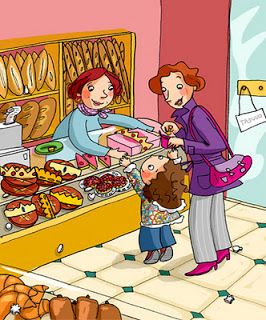 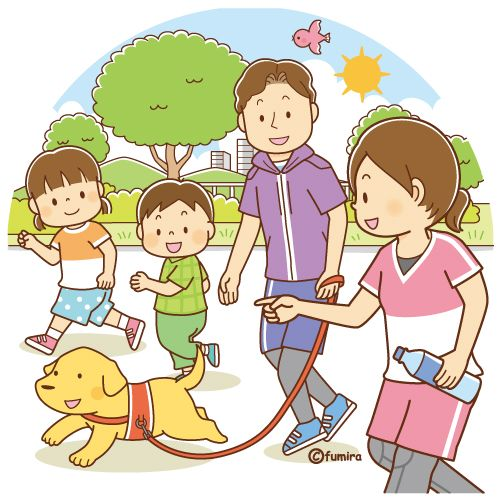 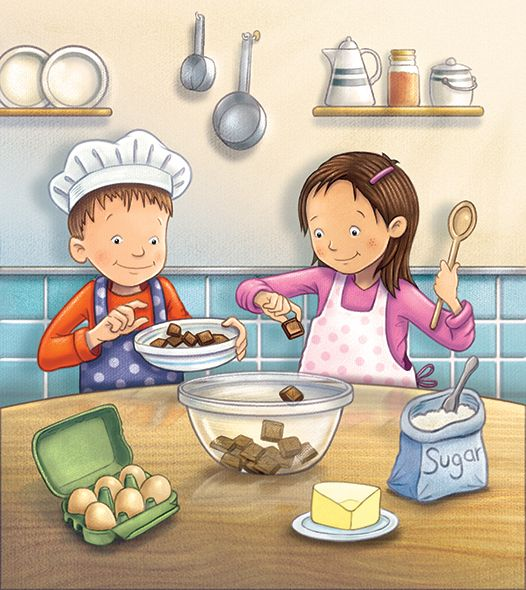 UPOZNAVANJE ŠKOLE I RADNE OKOLINE	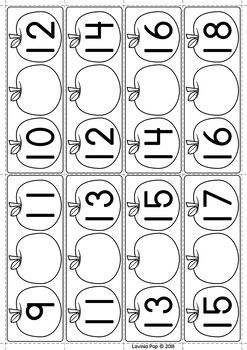 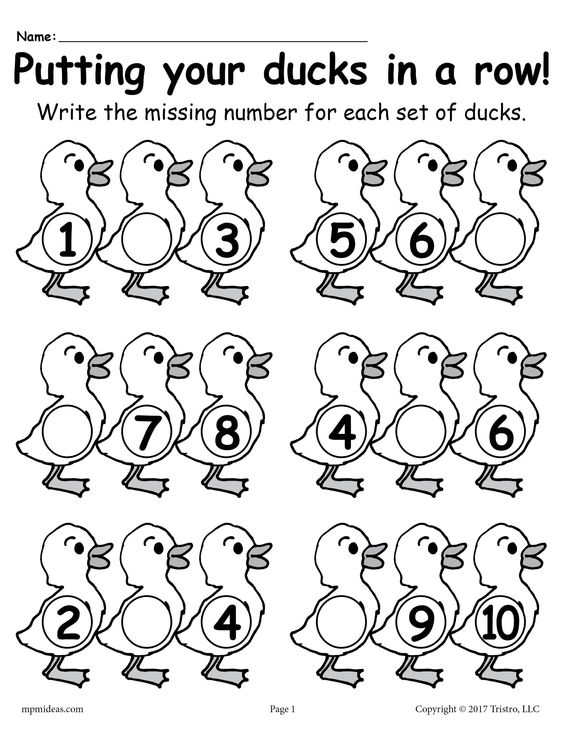 